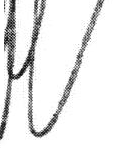 Základní škola Ústí nad Labem, Pod Vodojemem 323/3A příspěvková organizace, 400 1O Ústí nad LabemUP Česká republika s.r.o. Zelený pruh 1560/99140 00 Praha 4OBJEDNÁVKAObjednáváme u Vás poukázky Unišek + FKSP v hodnotě 2 000,- Kč pro 60 zaměstnanců.Celková hodnota poukázek: 120 000,- Kč + 1 754,50 Kč manipulační poplatek.Prosím o dodání 60-ti šekových knížek, poukázky v hodnotě 100,- Kč (v jedné šekové knížce 20 poukázek).Základní škola Ústí nad Labem, Pod Vodojemem 323/3A, příspěvková organizaceIČ: 44553234	!é,dodr.í kolo Úsli nad Labem"oti Vodojemem 3'7.Z,3A př, ptvl<o ·á wgonizoce1S C : 445532.3'1 te)./fm:47? 7-!4-'177,;Vyřizuje: Martina Holíková, ekonomV Ústí nad Labem dne 27.11.2017Akceptujeme Vaši objednávku: Dne: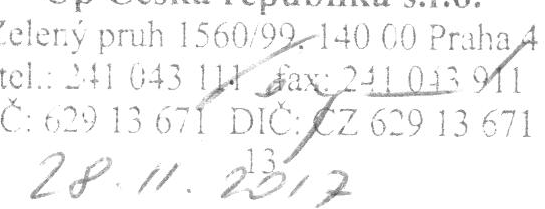 telefon 472 744 477, 474 720 203zsvodo jem@volny .czIČO 44553234474 720 204fax  472 744 477www.zsvodojem.czIZO 102777799Strana 1 (celkem 1)